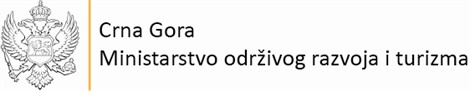 Javna rasprava o Nacrtu Izmjena i dopuna Detaljnog urbanističkog plana “Donji Radovići Centar”, Opština Tivat,Javna rasprava o Nacrtu Izmjena i dopuna Detaljnog urbanističkog plana “Donji Radovići Centar”, Opština Tivat, održaće se u organizaciji Ministarstva održivog razvoja i turizma u periodu od 11. februara do 02. marta 2020.godine.Predlozi, sugestije i komentari mogu se dostavljati putem e-mail-a: javna.rasprava@mrt.gov.me ili direktno na arhivu Ministarstva održivog razvoja i turizma, IV proleterske 19 u Podgorici, zaključno sa 02. martom 2020. godine. U toku javne rasprave, 27. februara 2020. godine, od 10-13 sati u prostorijama Multimedijalne sale Opštine Tivat, biće organizovana prezentacija Nacrta planskog dokumenta, od strane rukovodioca izrade plana.Nacrt plana - Izmjene i dopune Detaljnog urbanističkog plana “Donji Radovići Centar”"